 تم افتتاح المتحف الفيزيائي في فرع الطالبات في الفترة من 18-28/ 5/ 1439هـ تحت اشراف د. زينب بوق منسقة لجنة خدمة المجتمع في قسم الفيزياء والمصاحب لمعرض استكشاف العلوم المصاحب لأجتماع عمداء كليات العلوم في المملكة. وهذا المتحف يعتبر متحفاً فيزيائياً فريداً من نوعه حيث تميز بخمسة اركان تعليمية تم تصميمها باستخدام الموارد البيئية المتاحة والبديلة، الركن الأكبر فيه هو ركن تصميم الدوائر الكهربية مثل دائرة الراديوا، ودائرة الأستشوار، واشارة المرور، والمكنسة الكهربية وغيرها، من الدوائر التي صنعها الطالبات كمخرجات تعلم لمقرر الكهرومغناطيسية. الركن الثاني في هذا المتحف هو ركن البلورات احتوى على العديد من البلورات المتألقة مثل بلورات السكر والملح والشبه وبيكربونات الصوديوم وغيرها من البلورات المصنعة من قبل الطالبات كمخرجات تعلم لمقرر فيزياء الجوامد. اما الركن الثالث فهو ركن النماذج والمحتوي على العديد من النماذج المبتكرة التي تيسر فهم واستيعاب المبادىء الفيزيائية المعقدة مثل نموذج شبيكات برافس ونموذج العيوب البلورية، والصاروخ وغيرها من النماذج. الركن الرابع هو ركن صمم دائرتك بنفسك والركن الخامس شكل بلوارتك. وقد تشرف المتحف بزيارة عدد كبير من وكيلات كليات العلوم بالجامعات المختلفة بالمملكة ووكيلة كلية العلوم بجامعة الملك سعود د.عبير المدليج ووكيلات الاقسام المختلفة في كلية العلوم بجامعة الملك سعود وعلى رائسهم وكيلة قسم الفيزياء د. عبير الشمري.  وابدا الجميع اعجابه في هذا المتحف وفيما انجزه الطالبات من جهود مبدعة  في تصميم الدوائر الكهربية و تصنيع العديد من البلورات و التي اظهرت تألقاً طبيعيا رائعاً. و اشاد الجميع بركن النماذج والذي قرب المفاهيم الفيزيائية للعامة واثرا معلوماتهن. كما تشرف المتحف بزيارة عدد كبير من عضوات هيئة التدريس والمعلمات والطالبات من داخل الجامعة وخارجها  ومدارس التعليم العام والاهلي من داخل مدينة الرياض وخارجها واعرب الجميع عن اعجابه في المتحف وقيمته التعليمية في مساعدتهم على فهم واستيعاب العديد من من الدوائر الكهربية المعقدة بطريقة مبسطة وتقريب العلوم الفيزيائية للاذهان وشكر الجميع المشرفة على المتحف لما بذلته من جهود كبيرة لاظهار هذا المتحف في الصورة المشرفة والمبدعة وتمنى الجميع استمرار اقامة المتحف كمعلم تعليمي هام لتوعية أبناء المجتمع.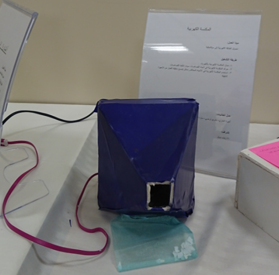 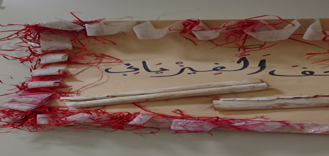 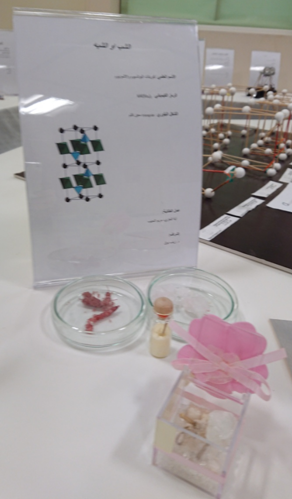 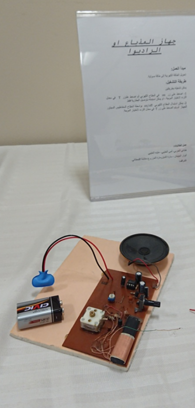 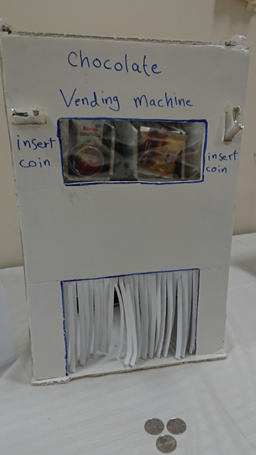 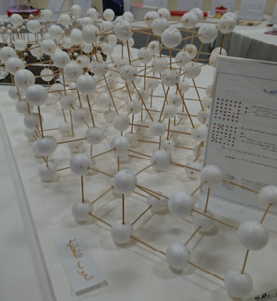 